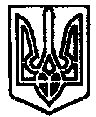 УКРАЇНАПОЧАЇВСЬКА  МІСЬКА  РАДАВОСЬМЕ  СКЛИКАННЯПЕРША   СЕСІЯТРЕТЄ ПЛЕНАРНЕ ЗАСІДАННЯРІШЕННЯвід «     » грудня 2020 року	ПРОЄКТПро внесення змін до рішенняшістдесят першої сесії сьомогоскликання від 30 жовтня 2020 року№ 2720  Керуючись Порядком розроблення та виконання місцевих цільових програм, п.22 ст.26 Закону України «Про місцеве самоврядування в Україні» у зв’язку з тим, що кошти на організацію пришкільних літніх мовних таборів внесені до бюджету закладів освіти, сесія  міської радиВИРІШИЛА:1. Внести зміни до Цільової Програми « Оздоровлення та відпочинку дітей  Почаївської міської  територіальної громади на 2021-2022 роки»  та викласти відповідні зміни  згідно додатку 1.2. Контроль за виконанням даного рішення покласти на постійну комісію з питань соціального економічного розвитку , інвестицій та бюджету.Петровський О. Н.                                                                                                     Додаток 1	до рішення сесії	Почаївської міської ради №	від  «     » грудня 2020 р.Зміни, що вносяться до Цільової Програми « Оздоровлення та відпочинку дітей Почаївської  територіальної громади на 2021-2022 роки»В паспорті програми:Таблицю викласти  у такій редакції:В таблиці додаток 1 до програми «Заходи Програми та результативні показники на 2021 рік» вилучити пункт 2. Таблицю  викласти в наступній редакції:	Секретар міської ради 					                С. М. МамчурДжерела фінансуванняПеріод виконання Програми та обсяг ресурсів Період виконання Програми та обсяг ресурсів Усього витрат на виконання програмиДжерела фінансування2021рік2022 рікОбсяг ресурсів, усього:140000210000350000місцевий бюджет140000210000350000державний бюджет--Назва напряму діяльностіПерелік заходівСтрок виконання заходуВиконавціДжерела фінансуванняОрієнтовні обсяги фінансуванняОчікуваний результат1.Оздоровлення та відпочинок дітей.1.1.Розробити нову редакцію Положення про підбір та направлення дітей пільгових категорій на оздоровлення та відпочинок за рахунок коштів місцевого бюджету2021рікВідділ освіти, молоді та спорту  Почаївської міської радиБез фінансуванняРозроблено та затверджено нову редакцію Положення про підбір та направлення дітей пільгових категорій на оздоровлення та відпочинок1.Оздоровлення та відпочинок дітей.1.2 Придбання путівок до дитячих закладів оздоровлення та відпочинку для дітей, які потребують особливої соціальної уваги та підтримки.2021-2022Відділ освіти, молоді та спорту Почаївської міської радиМісцевий бюджет350000 грн.Охоплення організованим оздоровленням та відпочинком протягом літніх канікул дітей, які потребують особливої соціальної уваги та підтримки..1.Оздоровлення та відпочинок дітей.1.3. Постійно оновлювати базу даних дітей, які потребують особливої соціальної уваги та підтримки, та мають бути направлені на оздоровлення та відпочинок2021-2022рокиВідділ освіти, молоді та спорту Почаївської  міської ради, заклади загальної середньої освіти.Без фінансуванняНаявність актуальної інформації щодо дітей, які найбільше потребують відпочинку та оздоровлення1.Оздоровлення та відпочинок дітей.1.4. Забезпечити проведення інформаційно-просвітницьких профілактичних заходів з дітьми та молоддю щодо пропаганди здорового способу життя, збереження репродуктивного здоров'я, профілактики соціально небезпечних хвороб, формування у молоді відповідальності за власне життя (бесід, лекцій, тренінгів, анкетувань)2021-2022 рокиВідділ освіти Почаївської міської ради , заклади загальної середньої освітиБез фінансуванняЗбільшення рівня зацікавленості дітей у веденні здорового способу життя